 Czwartek 15.04.2021 Segregowanie śmieciZapraszam do zabawy ruchowej pt" Gąsiennica" https://www.youtube.com/watch?v=7IaZC3DvH54&ab_channel=PrzedszkoleTruskawkowaPolankawKsi%C4%85%C5%BCuWlkp.1. Zapraszam dzieci i rodziców do obejrzenia krótkiego filmu o segregacji śmieci.https://youtu.be/czN_dlTdPZ0- czy dzieci zapamiętały jakie były kolory pojemników na śmieci (czy potraficie je wymienić),- ile było tych pojemników? Policzcie je.- czy wy w domu też segregujecie śmieci. Jeśli tak, to bardzo się cieszę.2. Zabawa ruchowa z wykorzystaniem gazet. WIATR – dzieci i rodzice  rozkładają gazety i lekko nimi poruszają – falują,           a następnie dmuchają, by wprowadzić je w ruch.DESZCZ – stukanie w gazetę opuszkami palców: lekko, mocno.PARASOL – dzieci chowają się pod gazetą jak pod parasolem.KAŁUŻE - dzieci rozkładają gazety na dywanie, a następnie biegają omijając kałuże. Na koniec zgniecenie gazety i rzucanie do celu (kosza).3. Narysuj linie po śladzie, zapamiętaj kolory pojemników, do których umieszczasz odpady.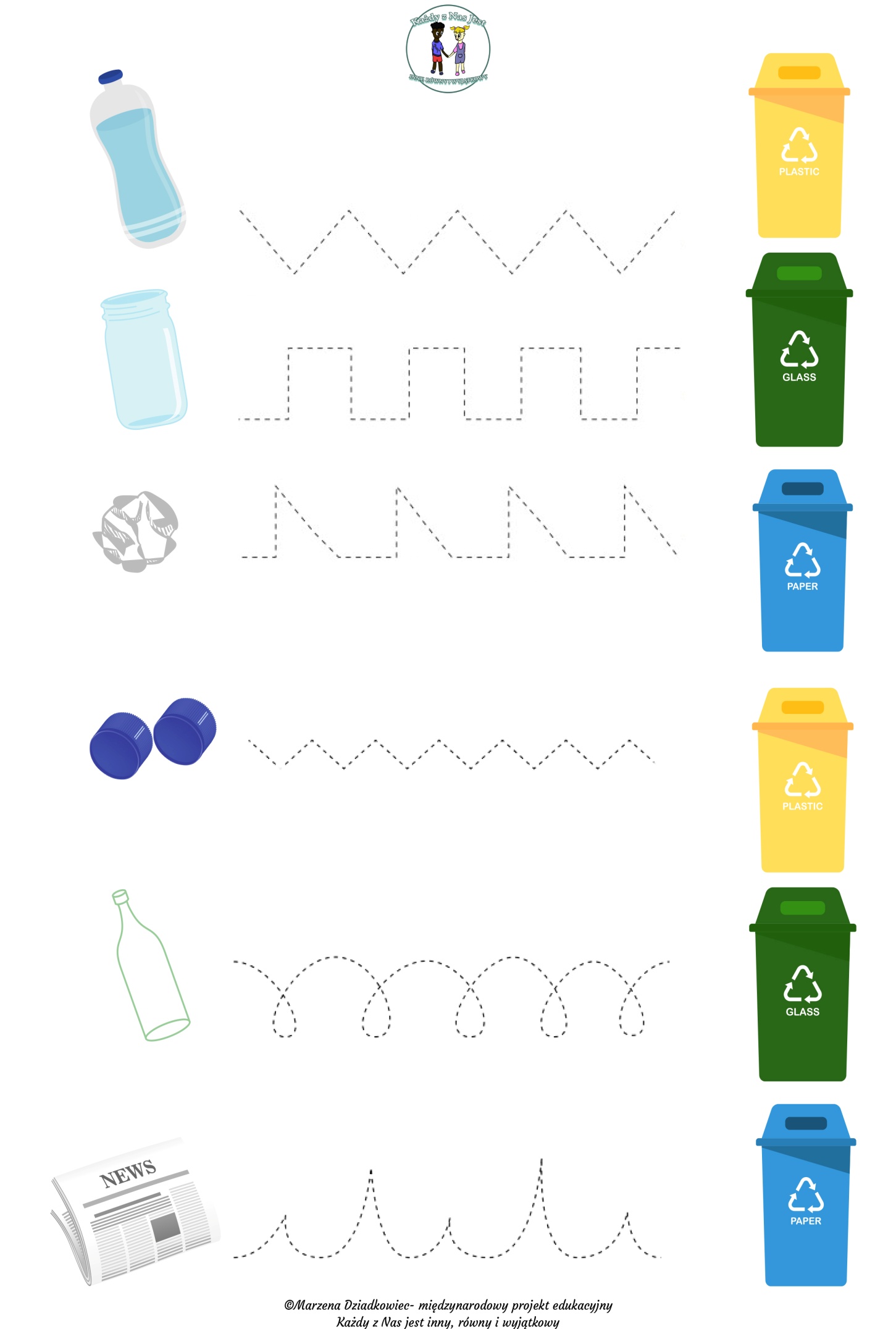 